Общество с ограниченной ответственностью «ДМ-Групп»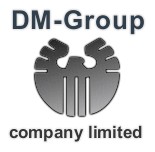         _____________________________________________________________________________________________191144, г. Санкт-Петербург, ул. Советская 8-я, д. 57, оф. 17, ИНН 7842458644/КПП 784201001,                                                Р/с 40702810801050301076 в Филиал «Петровский» ОАО Банк «ОТКРЫТИЕ», БИК 044030766, К/с 30101810400000000766, ОКПО 92077329, ОГРН 1117847353502, ОКАТО 40298564000                                            КАРТОЧКА ОРГАНИЗАЦИИГенеральный директор                                                              Кузьмин М.О.      Полное наименование организацииОбщество с ограниченной ответственностью «ДМ-Групп»Полное наименование организации на английском языкеDM-GROUP Company LimitedКраткое наименование предприятияООО «ДМ-Групп»Сокращенное наименование организации на английском языкеDM-GROUP Co. Ltd.Генеральный директорКузьмин Максим ОлеговичЮридический адрес191144, г.Санкт-Петербург. ул. Советская 8-я д. 57, 17Фактический адрес191144, г.Санкт-Петербург. ул. Советская 8-я д. 57, 17ИНН7842458644КПП784201001ОКПО 92077329ОГРН 1117847353502БанкФилиал "Петровский" ОАО Банк "ОТКРЫТИЕ"БИК044030766Расчетный счет40702810801050301076Корреспондентский счет30101810400000000766Контактные телефоны+7(911)986-20-12, +7(951)686-89-92e-maildmgroup@list.ru